دانشگاه علوم پزشکی شهرکرد، دانشکده پرستاری و مامایی شهرکرد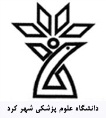 بسمه تعالیفرم گزارش سه ماهه پیشرفت کاراستاد راهنما جناب آقای/ سرکار خانم:                         با سلام و احترام بدینوسیله فرم گزارش سه ماهه پیشرفت کار پایاننامه اینجانب به شرح زیر تقدیم م ی شود.رونوشت: کارشناس آموزش تحصیلات تكمیلی دانشكده پرستاری و مامایی: ………….(جهت اقدام و بایگانی در پرونده دانشجو(نام و نام و نام خانوادگی دانشجو:                           رشته:                    شماره دانشجویی:                       سال ورود:تاریخ تصویب موضوع پایان‌نامه: / / عنوان پایان نامه: چندمين گزارش سه ماهه پيشرفت كار پایان‌نامه است؟                                        تاریخ ارائه گزارش حاضر: مراحل انجام شده تاكنون (طبق جدول زمانی پيشبينی شده(----مراحل باقيمانده از مطالعه:---- مشکلات پيش رو كه نياز به مداخله استاد راهنما دارد:.......................................................................................امضاءدانشجو/ تاریخوضعيت فعلی پيشرفت پایاننامه دانشجو موردقبول است؟ بلی                خير – علت آن را ذكر فرمایيد:                                                     امضا استاد راهنما:درصد پيشرفت كار: وضعيت فعلی پيشرفت پایاننامه دانشجو موردقبول است؟                      امضا مدیر گروه: بلی               خير – علت آن را ذكر فرمایيد: امضاء سرپرست معاونت پژوهشی و تحصيلات تكميلی دانشكده: 